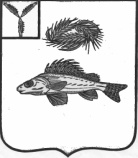 АДМИНИСТРАЦИЯПЕРЕКОПНОВСКОГО МУНИЦИПАЛЬНОГО ОБРАЗОВАНИЯЕРШОВСКОГО МУНИЦИПАЛЬНОГО РАЙОНАСАРАТОВСКОЙ ОБЛАСТИПОСТАНОВЛЕНИЕОт 13.11.2020 года									№ 46 О проекте бюджета Перекопновского муниципального образования Ершовского муниципального района на 2021 год и плановый период на 2022 - 2023 годыРуководствуясь ст.ст.173,174 Бюджетного кодекса Российской Федерации, администрация Перекопновского муниципального образования Ершовского муниципального района ПОСТАНОВЛЕТ:1. Одобрить основные показатели прогноза социально-экономического развития на 2021-2023 годы по Перекопновскому МО Ершовского муниципального района согласно приложению № 1.2. Утвердить проект среднесрочного финансового плана Перекопновского МО Ершовского муниципального района на 2020-2022 годы согласно приложению № 2.3. Внести проект решения «О бюджете Перекопновского МО Ершовского муниципального района на 2021 год» по доходам в сумме 4730,0 тыс.руб. в т.ч. налоговые и неналоговые доходы 2404,8 тыс.руб., по расходам 4730,0тыс.руб., дефицит 0,0 тыс.руб. в Совет Перекопновского МО Ершовского муниципального района.4. Контроль за исполнением настоящего постановления возложить наведущего специалиста администрации Перекопновского МО Ершовского муниципального района О.Н. Ермакову.Глава Перекопновского МОЕршовского муниципального районаСаратовской области							Е. Н. ПисареваПриложение № 2 к постановлениюадминистрации Перекопновского МОЕршовского муниципального районаСаратовской областиОт 13.11.2020 года № 46Проект среднесрочного финансового плана Перекопновского МО Ершовского муниципального района Саратовской области на 2021 – 2023годыТаблица № 1Основные параметры бюджета Перекопновского МО Ершовского муниципального района(тыс. рублей)Ведущий специалист администрации Перекопновского МО							О.Н. ЕрмаковаТаблица № 2Объемы бюджетных ассигнований по главным распорядителямсредств бюджета муниципального образования по разделам, подразделам,целевым статьям и видам расходов классификациирасходовбюджетов(тыс. руб.) Верно: ведущий специалист администрации Перекопновского МО				  О.Н. Ермакова№п/п ПоказателиОчередной финансовыйгод  2021Плановый периодПлановый период№п/п ПоказателиОчередной финансовыйгод  20212022 год2023 год123451.Доходы - всего: 4730,05319,15350,0В том числе: Налоговые и неналоговые доходы2404,82491,72529,0из них:доходы от иной приносящей доходдеятельностиБезвозмездные поступления2.Расходы - всего4730,05319,15350,0в том числе:межбюджетные трансферты2225,82393,32393,33.Профицит(+), дефицит (-)4.Источники   внутреннего    финансирования дефицита бюджетаиз них:кредиты кредитных организацийполучениепогашениебюджетные  кредиты  от  других  бюджетовбюджетной системы Российской Федерации получениепогашениеиные источники внутреннего финансированиядефицита бюджета5.Предельный объем  муниципального внутреннего долгана конец года 0,00,00,0Наименование главных распорядителей средств бюджета и мероприятийКодРаз-делПод-разд-елЦелеваястатьяВидРасхо-довОчередной финансовый год 2021(тыс.руб.)Плановый периодПлановый периодНаименование главных распорядителей средств бюджета и мероприятийКодРаз-делПод-разд-елЦелеваястатьяВидРасхо-довОчередной финансовый год 2021(тыс.руб.)1-йгод2022(тыс. руб.)2-йгод2023(тыс.руб.)Совет Перекопновского  МО741548,6883,2883,2Общегосударственные вопросы7410100548,6883,2883,2Функционирование высшего должностного лица субъекта Российской Федерации и муниципального образования7410102546,8881,4881,4Выполнение функций органами местного самоуправления7410102410 00 00000546,8881,4881,4Обеспечение деятельности представительного органа  местного самоуправления7410102411 00 00000546,8881,4881,4Расходы на обеспечение деятельности главы муниципального образования7410102411 00 02000546,8881,4881,4Расходы на выплаты персоналу в целях обеспечения выполнения функций государственными (муниципальными) органами, казенными учреждениями.7410102411 00 02000100546,8881,4881,4Функционированиезаконодательных(представительных) органов государственной власти и представительных органовмуниципальных образований74101031,81,81,8Выполнение функций органами местного самоуправления7410103410 00 000001,81,81,8Обеспечение деятельности представительного органа  местного самоуправления7410103411 00 000001,81,81,8Расходы на обеспечение функций центрального аппарата7410103411 00 022001,81,81,8Иные бюджетные ассигнования7410103411 00 022008001,81,81,8Администрация Перекопновского МО7304415,64435,94466,8Общегосударственные вопросы73001001474,11474,11474,1Функционирование Правительства Российской Федерации, высших исполнительных  органовгосударственной власти, субъектов Российской Федерации, местныхадминистраций73001041376,01376,01376,0Выполнение функций органами местного самоуправления7300104410 00 000001353,41376,01376,0Обеспечение деятельности органов исполнительной власти7300104413 00 000001353,41376,01376,0Расходы на обеспечение функций центрального аппарата7300104413 00 022001342,91356,41356,4Расходы на выплаты персоналу в целях обеспечения выполнения функций государственными (муниципальными) органами, казенными учреждениями.7300104413 00 022001001106,71153,51153,5Закупка товаров, работ и услуг для государственных (муниципальных) нужд7300104413 00 02200200236,2232,9232,9Уплата земельного налога, налога на имущество  и транспортного налога органами местного самоуправления7300104413 00 0610010,510,510,5Иные бюджетные ассигнования7300104413 00 0610080010,525,925,9Предоставление межбюджетных трансфертов7300104960 00 0000022,625,925,9Предоставление межбюджетных трансфертов из бюджетов поселений7300104961 00 0000022,625,925,9Межбюджетные трансферты, передаваемые бюджетам муниципальных районов из бюджетов поселений на осуществление части полномочий по решению вопросов местного значения соответствии с заключёнными соглашениями в части формирования и исполнения бюджетов поселений7300104961 00 0301022,625,925,9Резервные фонды73001113,03,03,0Программа муниципального образования73001113,03,03,0Развитие муниципального управления муниципального образования на 2021-2025 годы7300111770 00 000003,03,03,0подпрограмма «Управление муниципальными финансами в муниципальном образовании»7300111773 01 000003,03,03,0Управление резервными средствами7300111773 01 000013,03,03,0Средства, выделяемые из резервного фонда администрации муниципального образования7300111773 01 000013,03,03,0Иные бюджетные средства7300111773 01 000018003,03,03,0Другие общегосударственные вопросы730011395,195,195,1Программа муниципального образования730011350,050,050,0Развитие муниципального управления муниципального образования до 2025 года7300113770 00 0000050,050,050,0подпрограмма «Развитие местного самоуправления в муниципальном образовании»7300113771 01 0000050,050,050,0Развитие местного самоуправления в муниципальном образовании7300113771 01 0110050,050,050,0Мероприятия в сфере приватизации и продажи муниципального имущества муниципальных образований7300113440 00 0000045,150,050,0Оценка недвижимости, признание прав и регулирование отношений по государственной (муниципальной) собственности7300113440 00 0660045,150,050,0Закупка товаров, работ и услуг для государственных (муниципальных) нужд7300113440 00 0660020045,145,145,1Национальная оборона7300200Мобилизационная и вневойсковаяподготовка7300203Осуществление переданных полномочий  РФ7300203900 00 00000Осуществление переданных полномочий  РФ за счет субвенций из федерального бюджета7300203902 00 00000Осуществление первичного воинского учета на территории, где отсутствуют военные комиссариаты7300203902 00 51180Расходы на выплаты персоналу в целях обеспечения выполнения функций государственными (муниципальными) органами, казенными учреждениями.7300203902 00 51180100Закупка товаров, работ и услуг для государственных (муниципальных) нужд7300203902 00 51180200Национальная экономика73004002225,82225,82225,8Дорожное хозяйство (дорожные фонды)73004092225,82225,82225,8Программа муниципального образования73004092225,82225,82225,8Развитие транспортной системы на территории муниципального образования на 2019-2021 годы7300409780 00 000002225,82225,82225,8Межбюджетные трансферты, передаваемые бюджетам  сельских поселений из бюджета муниципального района на осуществление части полномочий по решению вопросов местного значения в соответствии с заключенными соглашениями по дорожной деятельности в отношении дорог местного значения в границах населенных пунктов муниципального образования7300409781 00 1010025,02225,82225,8подпрограмма «Повышение безопасности дорожного движения на территории муниципального образования»7300409781 00 1010025,025,025,0Закупка товаров, работ и услуг для государственных (муниципальных) нужд7300409781 00 1010020025,025,025,0Межбюджетные трансферты, передаваемые бюджетам  сельских поселений из бюджета муниципального района на осуществление части полномочий по решению вопросов местного значения в соответствии с заключенными соглашениями по дорожной деятельности в отношении дорог местного значения в границах населенных пунктов муниципального образования7300409782 00 104002200,825,025,0подпрограмма «Капитальный ремонт, ремонт и содержание автомобильных дорог местного значения в границах населенных пунктов муниципального образования»7300409782 00 104102200,82200,82200,8Закупка товаров, работ и услуг для государственных (муниципальных) нужд7300409782 00 104102002200,82200,82200,8Жилищно-коммунальное хозяйство7300500443,1461,1483,1Коммунальное хозяйство7300502140,0150,0160,0Программа муниципального образования7300502140,0150,0160,0Обеспечение населения доступным жильём и развитие жилищно- коммунальной инфраструктуры муниципального образования на 2019-2021 годы7300502720 00 00000140,0150,0160,0подпрограмма «Обеспечение населения муниципального образования водой питьево-хозяйственного назначения»7300502726 00 00000140,0150,0160,0Обеспечение населения муниципального образования водой питьево-хозяйственного назначения7300502726 00 01100140,0150,0160,0Закупка товаров, работ и услуг для государственных (муниципальных) нужд7300502726 00 01100200140,0150,0160,0Благоустройство7300503303,1311,1323,1Программа муниципального образования7300503130,0138,0150,0Благоустройство на территории муниципального образования на 2019-2021 годы73005038400000000130,0138,0150,0Подпрограмма «Уличное освещение»73005038400001111130,0138,0150,0Закупка товаров, работ и услуг для государственных (муниципальных) нужд73005038400001111200130,0138,0150,0подпрограмма «Развитие благоустройства на территории муниципального образования»73005038400001113173,1173,1173,1Закупка товаров, работ и услуг для государственных (муниципальных) нужд73005038400001113200173,1173,1173,1Социальная политика 730100038,438,438,4Пенсионное обеспечение730100138,438,438,4Программы муниципального образования730100138,438,438,4Социальная поддержка и социальное обслуживание граждан  муниципального образования на 2020-2023 годы7301001800 00 0000038,438,438,4подпрограмма «Социальная поддержка граждан»7301001802 01 0000038,438,438,4Доплаты к пенсиям муниципальным служащим7301001802 01 0111138,438,438,4Социальное обеспечение и иные выплаты населению7301001802 01 0111130038,438,438,4Всего расходов:4730,05082,65104,6